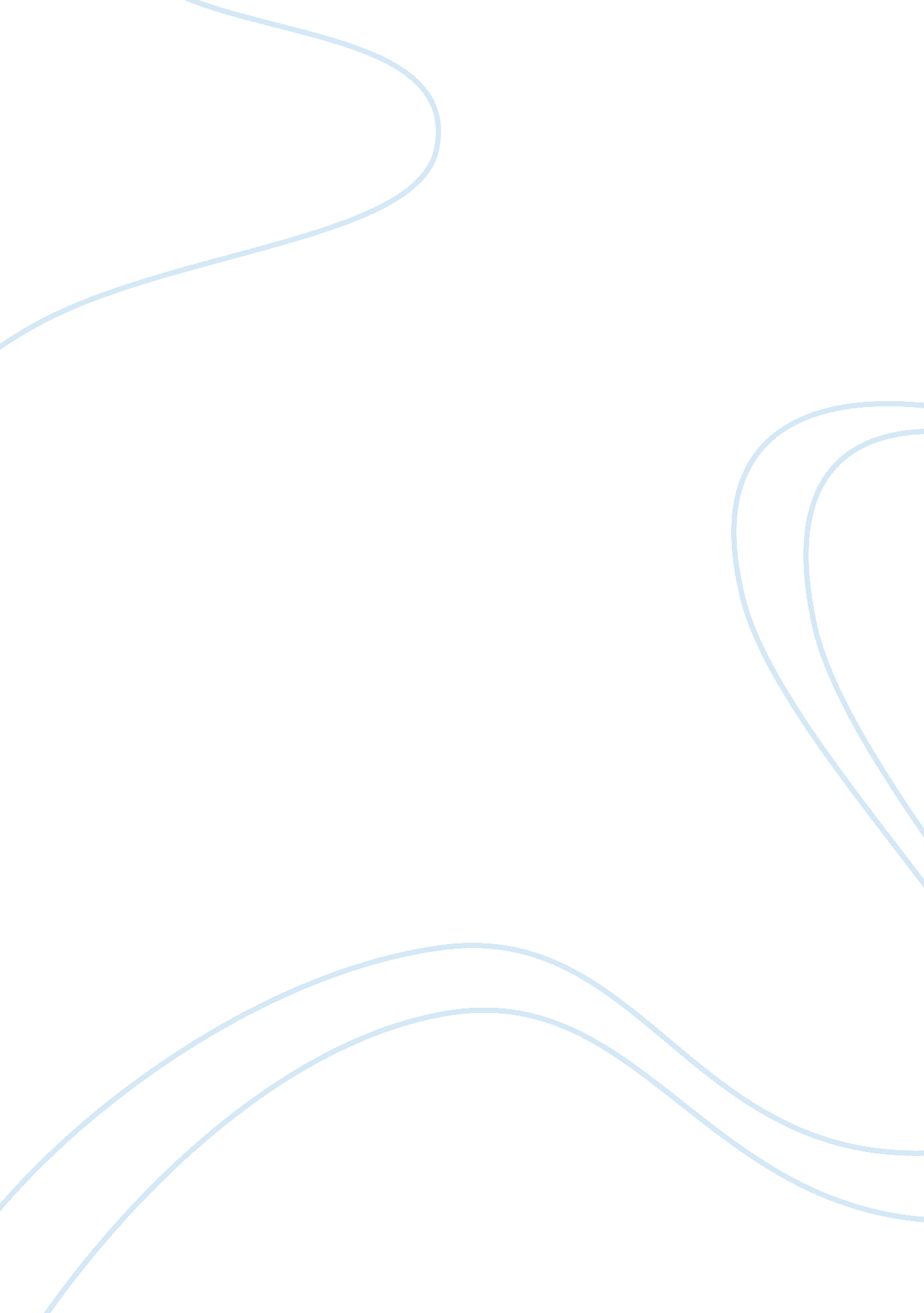 Hospitality operations: test answer keyLaw, Security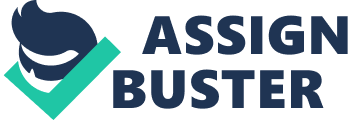 ï‚· 5 out of 5 points | | | Tim, the general manager, wants to hire off-duty police officers as part-time security staff. Which of the following statements about off-duty police officers is false? Answer | | | | | Correct Answer: |    they are oriented more toward prevention functions than apprehension functions | | | | | ï‚· Question 2 5 out of 5 points | | | All decisions concerning security deserve careful thought and should be discussed: Answer | | | | | Correct Answer: |    with legal counsel | | | | | ï‚· Question 3 5 out of 5 points | | | A contract security organization should be responsible for providing supervision of: Answer | | | | | Correct Answer: |    contract security employees. | | | | | ï‚· Question 4 0 out of 5 points | | | Which of the following statements about security training is true? Answer | | | | | Correct Answer: |    An ineffective training progam may be one cause of high turnover. | | | | | ï‚· Question 5 5 out of 5 points | | | Even where the law permits a security officer to make a citizen's arrest, he or she should do so; Answer | | | | | Correct Answer: |    only if a sworn police officer cannot respond in time. | | | | | ï‚· Question 6 5 out of 5 points | | | Security officers should not: Answer | | | | | Correct Answer: |    both a and b | | | | | ï‚· Question 7 5 out of 5 points | | | Which of the following is awarded for pain and suffering and loss of income? Answer | | | | | Correct Answer: |    compensatory damages | | | | | ï‚· Question 8 5 out of 5 points | | | Compensatory damages are awarded: Answer | | | | | Correct Answer: |    to compensate the plantiff for pain and suffering | | | | | ï‚· Question 9 0 out of 5 points | | | Why was the lodging category eliminated from the Nationl Fire Protection Association's survey reporting protocols? Answer | | | | | Correct Answer: |    There hs been a great reduction in the number of hotel fires, property damage, and loss of life. | | | | | ï‚· Question 10 5 out of 5 points | | | Which of the foloowing factors does not help in determining foreseeability at a given property? Answer | | | | | Correct Answer: |    the visibility of local police in the surrounding community | | | | | 